 22.04.2020r.STARSZAKI ➙ karty pracyTemat tygodnia: Dbamy o przyrodęZadanie 1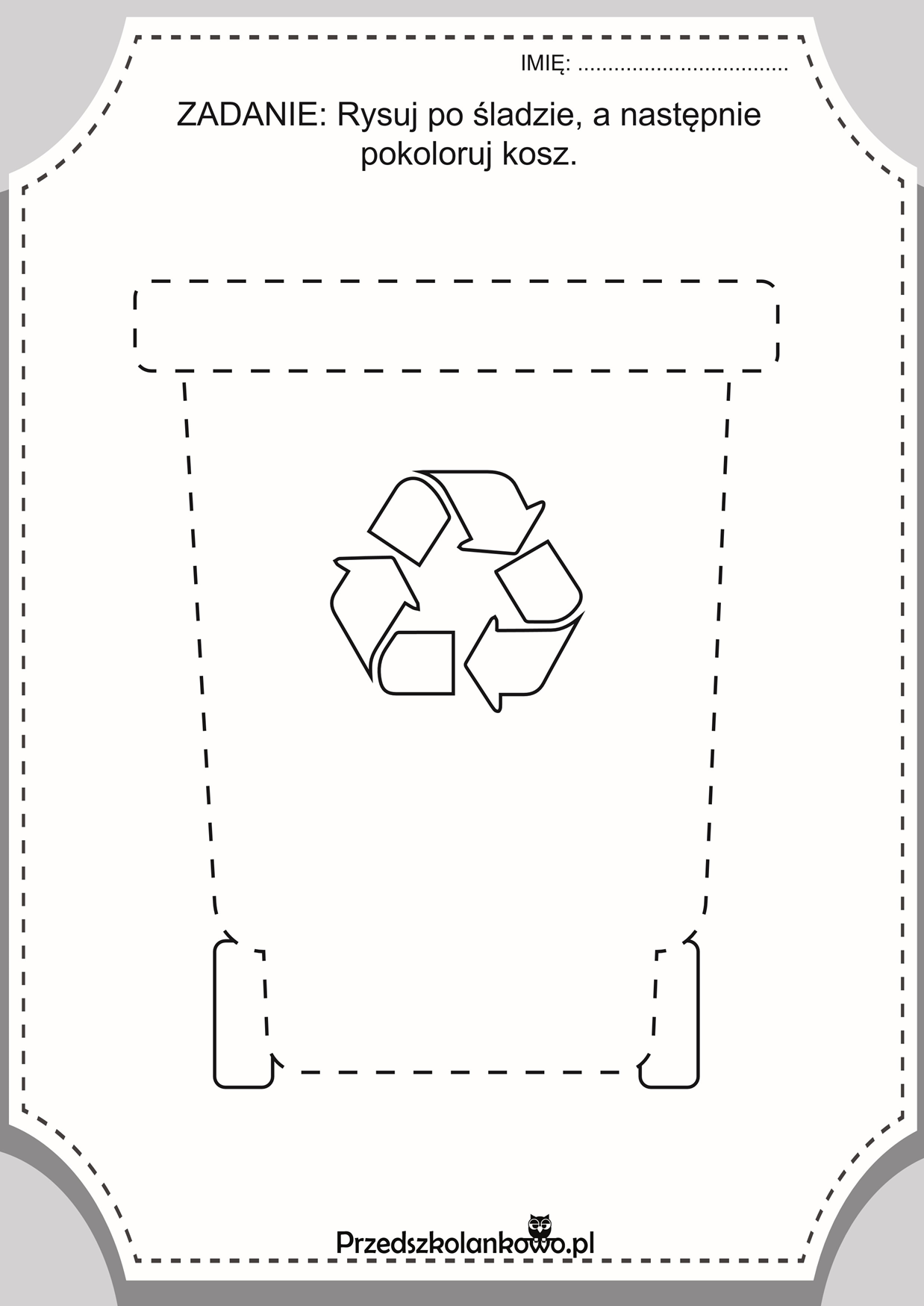 Zadanie 2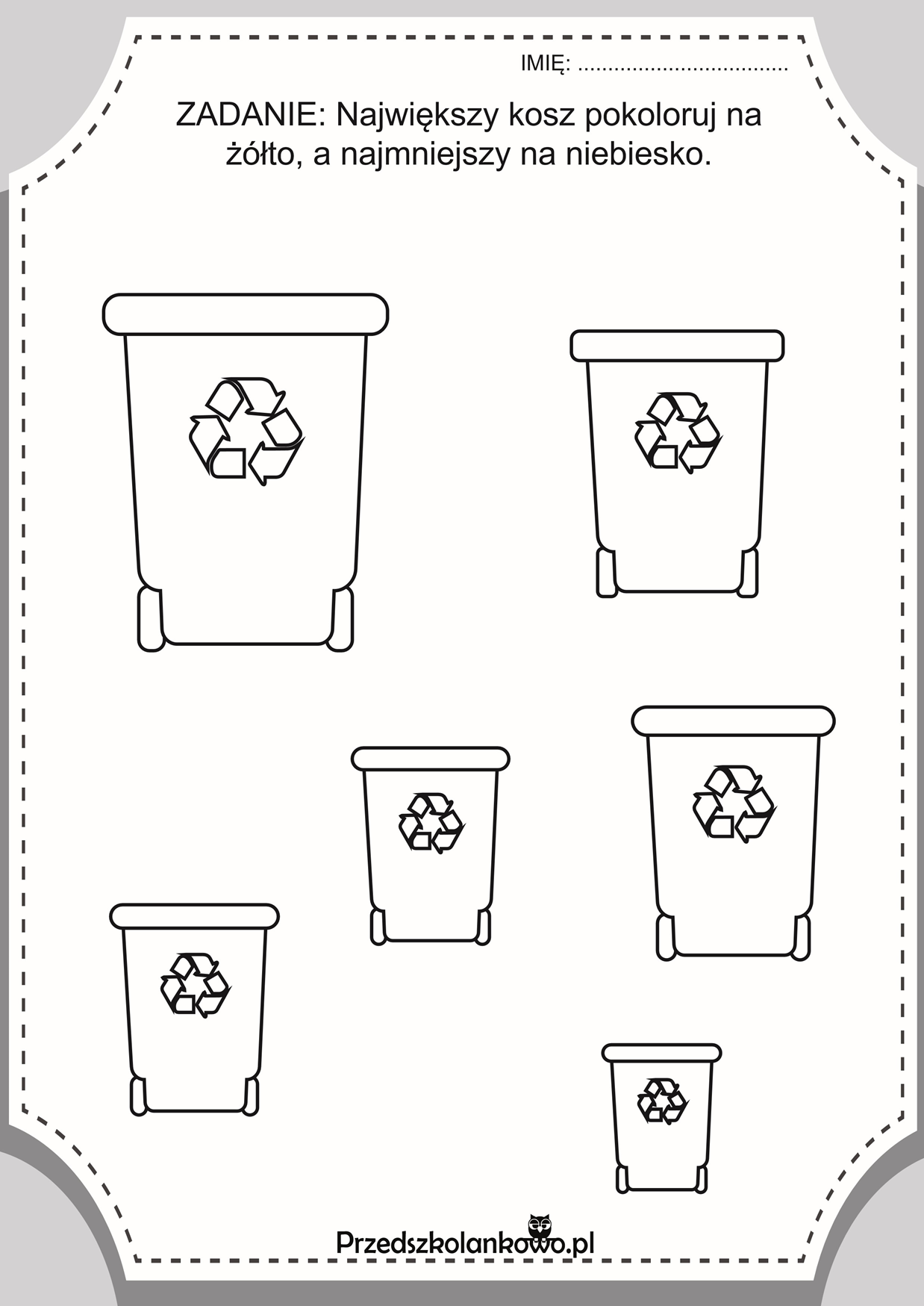 Zadanie 3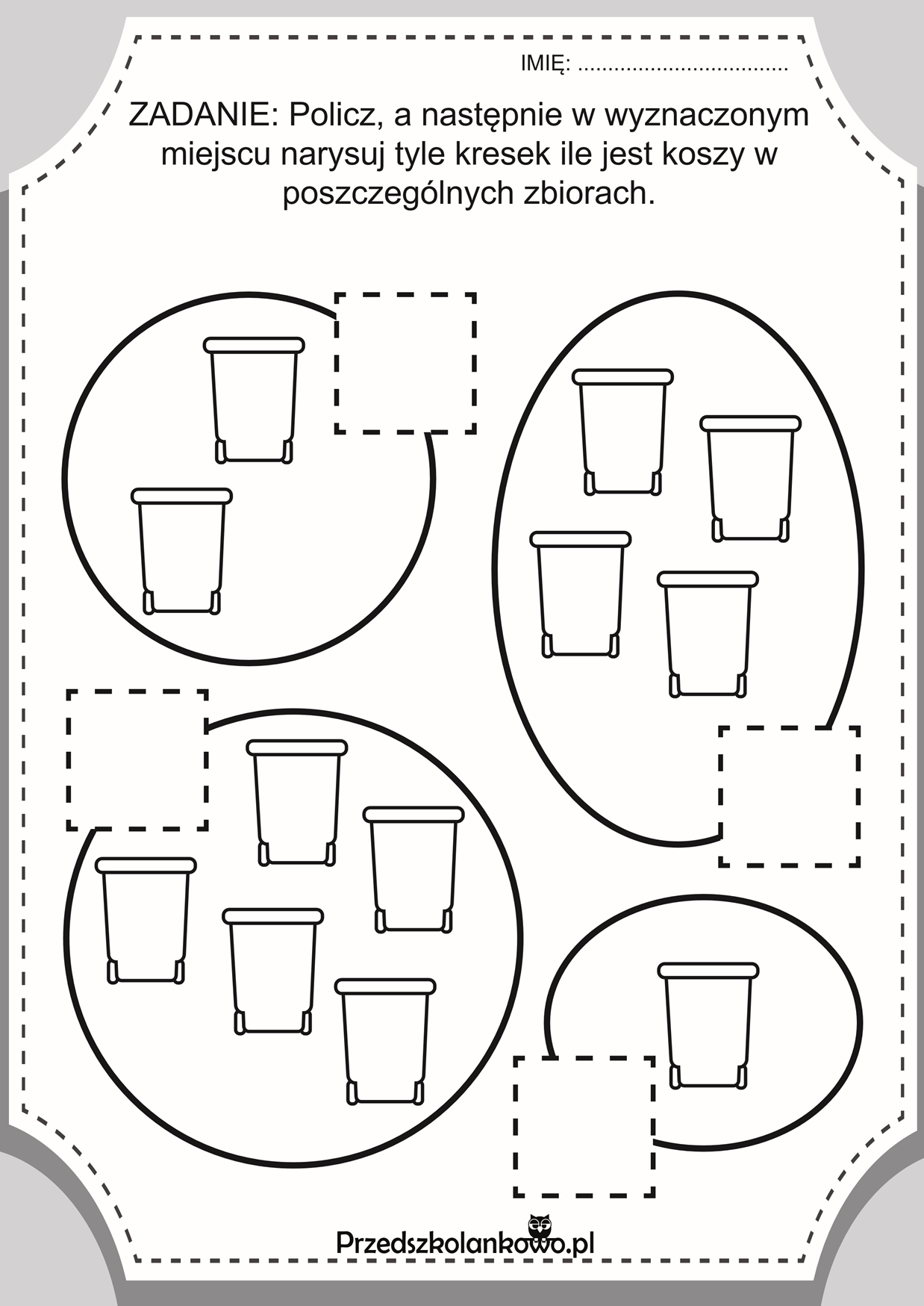 Zadanie 4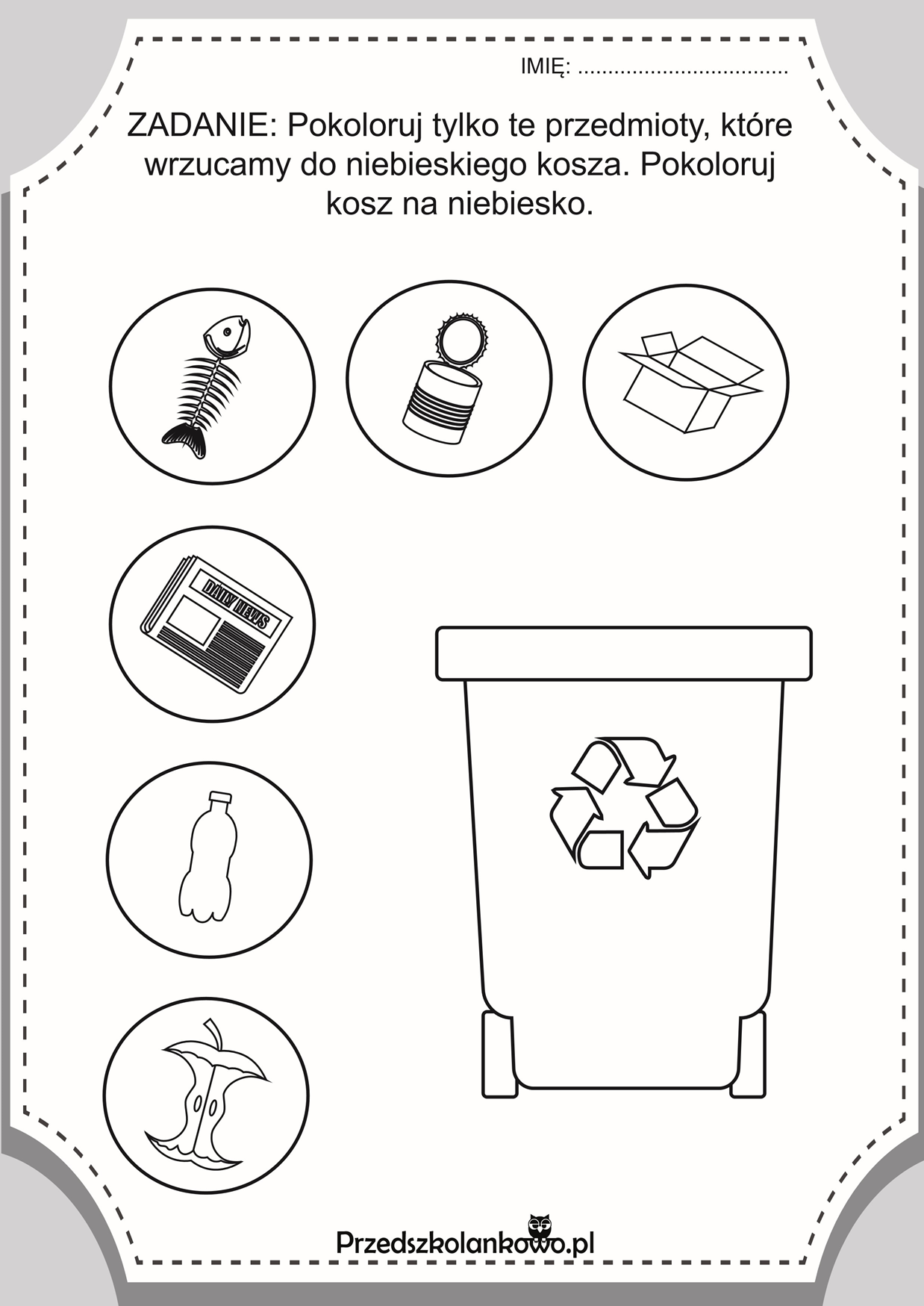 	Zadanie 5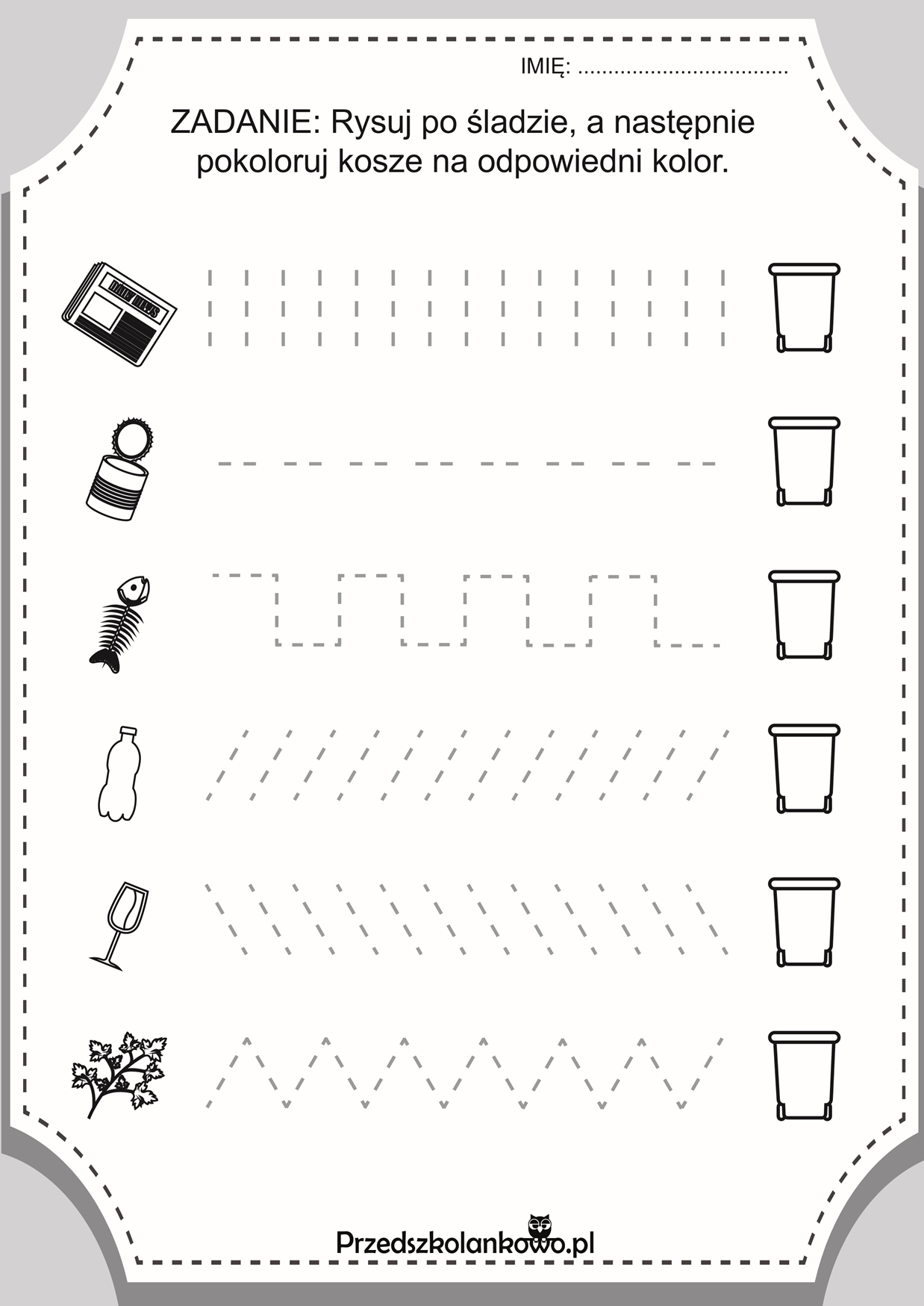 Przygotowała: Aneta ZielińskaBarbara M. Zabielska